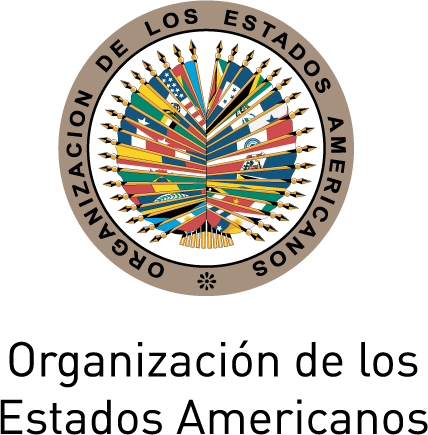 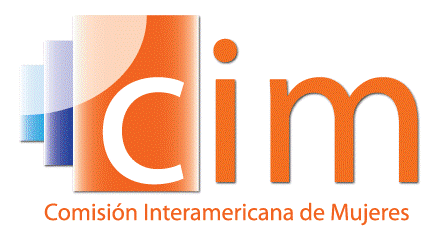 COMISIÓN INTERAMERICANA DE MUJERESCOMITÉ DIRECTIVO 2013-2015	OEA/Ser.L/II.5.32QUINTA SESIÓN ORDINARIA	CIM/CD/doc.22/15 Rev.1 Washington, DC	6 de mayo de 20157-8 de mayo de 2015	Original: españolTEMARIO(Proyecto)Aprobación del temario(CIM/CD/doc.22/15)Aprobación de la organización de los trabajos(CIM/CD/doc.23/15)Informe de la Presidenta y de la Secretaria Ejecutiva de la CIM y ejecución presupuestaria al 30 de abril de 2015(CIM/CD/doc.24/15)Informe de la Secretaría Técnica del  y ejecución presupuestaria al 30 de abril de 2015(CIM/CD/doc.25/15)Preparativos para la XXXVII Asamblea de Delegadas de la CIM (CIM/CD/doc.26/15, CIM/CD/doc.27/15)Programa Trienal de Trabajo de la CIM 2016-2018(CIM/CD/doc.28/15)Violencia contra las mujeres en el ámbito políticoHerramientas de monitoreo de los derechos de las mujeres y evaluación de impacto de las políticas de género: una agenda en construcciónAdopción de los Acuerdos de la Quinta Sesión Ordinaria del Comité Directivo de la CIM 2013-2015 Otros asuntos